Golden Blades Competition Series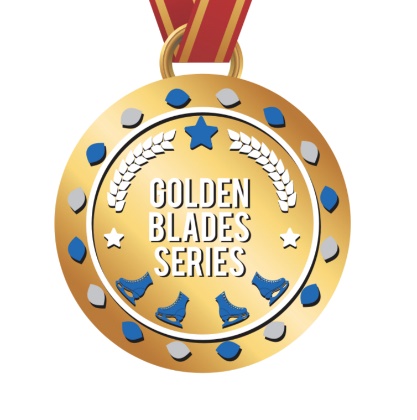 Rules and Information:There will be four competitions within the series, skaters must compete in 2 or more competitions to qualify for the seriesEvents considered for points will be free skate, elements, two different showcase events, and dance. All levels up through preliminary, adult bronze, and bronze dances will qualifyTwo showcase events may be light entertainment, dramatic entertainment, interpretive, and any special individual showcase events. Duets and group numbers will not count towards pointsPoint structure for each event:First Place – 6 pointsSecond Place – 5 pointsThird Place – 4 pointsFourth Place – 3 pointsFifth Place – 2 pointsSixth Place – 1 pointIf there is only one skater in the group, that skater will be awarded 3 pointsHighest scores from 2 competitions will be counted towards the final series total. Points will be totaled for Series place and medal. All ties will be awarded medals, there will not be a tie breakerClub trophy will also be given to the club with the highest point totalJanuary 11, 2020  White Rose FSC  York, PAMarch 7, 2020  Sikumi FSC  Palmyra, PAApril 25, 2020  Steel Ice Center Bethlehem, PAMay 2, 2020  Central Pennsylvania FSC  Harrisburg, PAGolden Blades Competition Series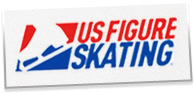 We are pleased to announce the Central PA Basic Skills Competition SeriesHosted by the White Rose FSC January 11, 2020Sikumi FSC March 7, 2020Bethlehem Steel Ice Center April 25, 2020And Central Penn FSC May 2, 2020Register for each competition and earn points for placement in each of your events. Points from all competitions will be totaled and awards given to clubs and skaters with the most points at the end of the seriesSanction # 28976Golden Blades Series CompetitionSATURDAY May 2, 2020~COMPETITION ANNOUNCEMENT~Part of the series CompetitionSponsored by the CPFSCCentral Pennsylvania Figure Skating Club and approved by U.S. Figure Skatingwill be at Twin Ponds East on Saturday May 2, 2020 10-4pm?LOCATION:          	Twin Ponds East Family Recreation Center3904 Corey Road Harrisburg, PA 17112 (717) 558-7663          RINK:	The competition will be held at Twin Ponds East. The ice rink measures 200 X 85 feet with round corners and barrier. Locker rooms will be available for all competitors.      WEBSITE:         	 www.centralpennfsc.org and www.twinponds.com CHAIR PERSON:    	Christine Dunham			cdunham152@yahoo.com			(717) 686-3272DEADLINE:		Entries must be submitted no later than midnight April 5, 2020.ENTRIES: 	The competition is open to all eligible skaters who are members in good standing of U.S. Figure Skating or Learn to Skate USA.  The competition will be conducted in accordance with United States Figure Skating rules governing non-qualifying competitions as set forth in the 2019 Official US Figure Skating Rulebook for the 2019-2020 competitive season including any new or amended provisions passed at the 2019 Governing Council meeting. The competition committee reserves the right to limit the number of competitors in each flight and in each category, to combine or divide groups, and in the events where fewer than three competitors apply, to eliminate the category. All events will be using the 6.0 judging system. ELIGBILITY: 	Skaters may enter as many events as they choose and for which they meet the eligibility requirements.  A skater may compete at their current level or one level higher, but not both in the same event. Age and test status as of April 5,2020 will determine the competitor’s eligibility.ENTRY FEES:	All registration will take place online at   http://comp.entryeeze.com/Home.aspx?cid=169. The registration deadline is 11:59 p.m. on April 5, 2020. Late entries will be accepted at the discretion of the organizers. Entry fees are per person, U.S. dollars. The first Learn to Skate USA event is $45, additional Learn to Skate events are $25. All entries will be collected through our on line registration. There will be an additional fee of $30.00 for late entries.SCHEDULE:  	A tentative schedule will be available approximately one week before thecompetition. Individual and group assignments with times and a tentative schedule of events will be posted on the Central Pennsylvania FSC website at www.centralpennfsc.org and www.twinponds.com. Please arrive 1 hour before your event warm-up start.*NO REFUNDS:  	After April 5, 2020-no refunds will be granted except for events cancelled by thereferee.  *EVENT CHANGE: 	Please review your application closely to ensure accurate events/levels. You must complete all requested information. USFS member number/Basic Skills member numbers are mandatory. Any changes after the application has been received will be processed upon receipt of a $30.00 change fee. No changes will be made after the entries are sent to the chief referee.PRACTICE ICE:		Practice is available to purchase with your online registration and available to purchase at the competition. Practice ice is from 7:30-9:30 am on Saturday May 2, 2020. Freestyle ice is $11.00 for 20 minutes at Twin Ponds East Skating rink.AWARDS:     	Medals will be awarded to first, second, third place finishers in each group. Ribbons will be awarded to fourth, fifth and six place in each group. MUSIC:	All music will be uploaded via Entryeeze for this competition at the time of registration. Failure to upload music will result in a $25 music fee. Competitors are reminded to have a back-up CD readily available at rinkside at the time of your event. REGISTRATION:Please arrive 1 hour before your event. Upon arrival, make sure you turn in your music CD. Competitors who arrive after their warm up group begins will be allowed at the discretion of the referee. If they do not skate, they will forfeit all fees for that event.LIABILITY:	U.S. Figure Skating, Central Pennsylvania Figure Skating Club and Twin Ponds accept no responsibility for injury or damage sustained by any participant in this competition. This is in accordance with Rule 1600 of the official U.S. Figure Skating Rulebook.QUESTIONS:	Please visit the club or rink websites for schedule and updates www.centralpennfsc.org and www.twinponds.com . Competition questions? Email cdunham152@yahoo.com. Sanction #29510Accountant:   	Joanne NippleChief Referee: 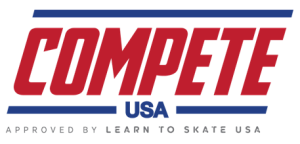 COACHES: Only coaches who are registered with U.S. Figure Skating and CER compliant will be allowed to be in the rinks.IMPORTANT NOTICE FOR ALL COACHES:To be a credentialed coach at a sanctioned nonqualifying competition, coaches must meet the following requirements:Coaching U.S. Figure Skating athletes: • 	Current member in good standing with U.S. Figure Skating•           Completed background check (green light status) •           Completed SafeSport Training*•           Continuing Education Requirements (CERs) for the 2018-19 Competition Season •      	 Proof of current general liability insurance with limits of $1 million per occurrence/$5 million aggregate.Coaching Compete USA athletes:•    	Learn to Skate USA Instructor membership OR U.S. Figure Skating full      membership•  	Completed SafeSport Training* (for coaches 18 years old and over)•           Completed background check (green light status) (for coaches 18 years old and   	over)•       	Learn to Skate USA Instructor Certification completed (for coaches under 18 years 	old)Schedule: The competition schedule will be available on our web site at www.as soon as it is available. It is also available at our online registration website. You can access it there by logging into your account. A schedule will not be emailed to competitors.  NO changes will be made once entries have been sent to the referee. No changes will be made due to change in family plans. 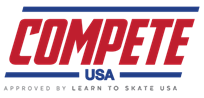 SNOWPLOW SAM – BASIC 6 ELEMENTSTwo format options for the Elements Event:Each skater will perform each element when directed by a judge/referee ORSkater will perform one element at a time in the order listed below (no excessive connecting steps or choreography)Judge/referee directed example: all skaters perform first element before moving on to the next and so on, or each skater performs all of the required elements before moving on to the next skater.To be skated on 1/3 to 1/2 ice (determined by the LOC) No musicDivide Snowplow Sam skaters by level (1-4), if registrations warrantAll elements must be skated in the order listed.          SNOWPLOW SAM – BASIC 6 PROGRAM WITH MUSICFormat: The skating order of the required elements is optional. The elements are not restricted as to the number of times the element is executed or length of glides, number of revolutions, etc., unless otherwise specified. To be skated on full ice with music. The skater may use elements from a previous level.A 0.2 deduction will be taken for each element performed from a higher level. Bonus skills from the same level or below are allowed but will not be judged elements. Divide Snowplow Sam skaters by level (1-4), if registrations warrant          PRE-FREE SKATE – FREE SKATE 1-6 COMPULSORY Format: In simple program form, using a limited number of connecting steps, the skating order of the required elements is optional.To be skated on ½ ice. No musicThe skater must demonstrate the required elements listed Bonus skills from the same level or below are allowed but will not be judged elements.A 0.2 deduction will be taken for each element performed from a higher level. PRE-FREE SKATE – FREE SKATE 1-6 PROGRAM WITH MUSICFormat: The skating order of the required elements is optional. The elements are not restricted as to the number of times an element is executed, length of glides, number of revolutions, etc., unless otherwise stated. Connecting steps and transitions should be demonstrated throughout the program. To be skated on full ice.The skater must demonstrate the required elements and may use but is not required to use any additional elements from previous levels. Bonus skills from the same level or below are allowed but will not be judged elements.A 0.2 deduction will be taken for each element performed from a higher level.  EXCEL COMPULSORYFormat: In simple program form, using a limited number of connecting steps, the skating order of the required elements is optional.To be skated on ½ ice. No music The skater must demonstrate the required elements listedA 0.2 deduction will be taken for each element performed from a higher level. Skaters may have the option to skate one level higher in compulsories than free skate program.WELL BALANCED LEVELS COMPULSORYFormat: In simple program form, using a limited number of connecting steps, the skating order of the required elements is optional.To be skated on ½ ice. No music The skater must demonstrate the required elements listedA 0.2 deduction will be taken for each element performed from a higher level. Skaters may have the option to skate one level higher in compulsories than free skate program.EXCEL FREE SKATEGeneral event parameters:  Skaters may not enter both a Well-Balanced Free Skate event and an Excel Free Skate event at the same competition.Skaters will skate to the music of their choice. Level will be determined by the highest Free Skate test passed. Skaters may compete at the highest level they have passed, or “skate up” to one level higher.WELL BALANCED FREE SKATE PROGRAM 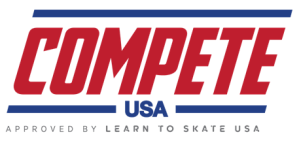     General event parameters:  Skaters may not enter both a Well Balanced Free Skate event and an Excel Free Skate event at the same competition.  Skaters will skate to the music of their choice.  Level will be determined by the highest free skate test passed. Skaters may compete at the highest level they have passed, or skate up one level higher.LevelTime Skating rules/standardsSnowplow Sam 1:00 max.March followed by a two-foot glide and dipForward two-foot swizzles, 2-3 in a rowForward snowplow stopBackward wiggles, 2-6 in a row  Basic 11:00 max.Forward two-foot glide and dipForward two-foot swizzles, 6-8 in a rowBeginning snowplow stop on two-feet or one-footBackward wiggles, 6-8 in a row  Basic 21:00 max.Forward one-foot glide (no variations), either footScooter pushes, right and left foot, 2-3 each footMoving snowplow stopTwo-foot turn in place, forward to backwardBackward two-foot swizzles, 6-8 in a row  Basic 31:00 max.Beginning forward stroking showing correct use of bladeForward ½ swizzle pumps on a circle, either clockwise or counterclockwise, 4-6 consecutive  Forward slalom  Moving forward to backward two-foot turn on a circle   Beginning backward one-foot glide, either footBasic 41:00 max.Forward outside edge on a circle, clockwise or counterclockwiseForward crossovers, 4-6 consecutive, clockwise and counterclockwiseBackward ½ swizzle pumps on a circle, either clockwise or counterclockwise, 4-6 consecutive  Backward one-foot glides (no variations), right and leftBeginning two-foot spin, maximum 4 revolutions Basic 51:00 max.Backward outside edge on a circle, clockwise or counterclockwiseBackward crossovers, 4-6 consecutive, clockwise and counterclockwise Forward outside three-turn, right and leftAdvanced two-foot spin, minimum 4 revolutionsHockey stopBasic 61:00 max.Forward inside three-turn, right and leftBunny HopBasic forward spiral on a straight line (no variations), right or leftBeginning one-foot spin, maximum 3 revolutions, optional free leg held position and entryT-stop, right or leftLevelTime Skating rules/standardsSnowplow Sam 1:10 max.March followed by a two-foot glide and dipForward two-foot swizzles, 2-3 in a rowForward snowplow stopBackward wiggles, 2-6 in a row    Basic 11:10 max.Forward two-foot glide and dipForward two-foot swizzles, 6-8 in a rowBeginning snowplow stop on two-feet or one-footBackward wiggles, 6-8 in a row  Basic 21:10 max.Forward one-foot glide (no variations), either footScooter pushes, right and left foot, 2-3 each footMoving snowplow stopTwo-foot turn in place, forward to backwardBackward two-foot swizzles, 6-8 in a row  Basic 31:10 max.Beginning forward stroking showing correct use of blade Forward ½ swizzle pumps on a circle, either clockwise or counterclockwise, 4-6 consecutive  Forward slalom  Moving forward to backward two-foot turn on a circle   Beginning backward one-foot glide, either footBasic 41:10 max.Forward outside edge on a circle, clockwise or counterclockwiseForward crossovers, 4-6 consecutive, clockwise and counterclockwiseBackward ½ swizzle pumps on a circle, either clockwise or counterclockwise, 4-6 consecutive  Backward one-foot glides (no variations), right and leftBeginning two-foot spin, maximum 4 revolutions  Basic 51:10 max.Backward outside edge on a circle, clockwise or counterclockwiseBackward crossovers, 4-6 consecutive, clockwise and counterclockwise Forward outside three-turn, right and leftAdvanced two-foot spin, minimum 4 revolutionsHockey stopBasic 61:10 max.Forward inside three-turn, right and leftBunny HopBasic forward spiral on a straight line (no variations), right or leftBeginning one-foot spin, maximum 3 revolutions, optional entry and free leg positionT-stop, right or leftLevelTime Skating rules/standardsPre-Free Skate1:15 max.Forward inside open Mohawk from a standstill position (R to L and L to R)Two forward crossovers into a forward inside Mohawk, step down and cross behind, step into one backward crossover and step to a forward inside edge, one set each direction clockwise and counterclockwiseOne-foot upright spin, optional entry and free-foot position - minimum 3 revolutionsMazurka – right or left Waltz jump Free Skate 11:15 max.Forward stroking, 4-6 consecutive powerful strokesBackward outside three-turn, right and leftOne-foot upright spin, entry from backward crossovers, with free foot in crossed leg position (scratch spin) - minimum 4 revolutionsToe loopHalf flip jump Free Skate 21:15 max.Alternating forward outside spiral (right and left) and forward inside spiral (right and left) on a continuous axis Backward inside three-turn, right and leftBeginning back spin, optional entry and free-foot position - maximum 3 revolutionsHalf LutzSalchow jumpFree Skate 31:15 max.Alternating Mohawk/crossover sequence, right to left and left to rightWaltz three-turns, 2 sets clockwise and 2 sets counterclockwise Advanced back spin with free foot in crossed leg position- minimum 3 revolutionsLoop jumpWaltz jump/toe loop or Salchow/toe loop jump combination  Free Skate 41:15 max.Forward power 3's, 2-3 consecutive sets, right or leftSit spin - minimum 3 revolutionsEuler (half loop jump)Flip jump Free Skate 51:15 max.Backward outside three-turn, Mohawk (backward power three-turn), 2-3 sets both directionsCamel spin - minimum 3 revolutionsWaltz jump/loop jump combination Lutz jumpFree Skate 61:15 max.Forward power pulls, minimum 3 on each footCamel, sit spin combination - minimum of 4 revolutions totalWaltz jump/Euler (half loop)/ Salchow jump combinationAxel jump; minimum requirement is a clear attempt either stationary or movingLevelTime Skating rules/standardsPre-Free Skate1:40 max.Two forward crossovers into a forward inside Mohawk, step down and cross behind, step into one backward crossover and step to a forward inside edge, one set each direction clockwise and counterclockwiseOne-foot upright spin, optional entry and free-foot position- minimum 3 revolutionsMazurka - right or left Waltz jumpNOT ALLOWED -Waltz jump, side toe hop, waltz jumpFree Skate 11:40 max.Forward stroking, 4-6 consecutive powerful strokesOne-foot upright spin, entry from backward crossovers, with free foot in crossed leg position (scratch spin) - minimum 4 revolutionsToe loop jumpHalf flip jumpNOT ALLOWED – Waltz jump/toe loop combinationFree Skate 21:40 max.Alternating forward outside spiral (right and left) and forward inside spiral (right and left) on a continuous axis Beginning back spin, optional entry and free-foot position, maximum 3 revolutionsHalf LutzSalchow jumpNOT ALLOWED – Waltz jump/toe loop and Salchow/toe loop combination Free Skate 31:40 max.Alternating Mohawk/crossover sequence, right to left and left to rightAdvanced back spin with free foot in crossed leg position, minimum 3 revolutionsLoop jumpWaltz jump/toe loop or Salchow/toe loop jump combinationNOT ALLOWED – Waltz/loop combinationFree Skate 41:40 max.Forward power 3's, 2-3 consecutive sets, right or leftSit spin – minimum 3 revolutionsEuler (half loop jump)Flip jumpNOT ALLOWED – Waltz/loop and Waltz/Euler/Salchow combinationFree Skate 51:40 max.Backward outside three-turn, Mohawk (backward power three-turn), 2-3 sets both directionsCamel spin – minimum 3 revolutions Waltz/loop jump combination Lutz jumpFree Skate 61:40 max.Creative step sequence using a variety of three turns, Mohawks and toe steps, half-iceCamel, sit spin combination - minimum of 4 revolutions totalWaltz jump/ Euler (half loop)/Salchow jump combinationAxel jump; minimum requirement is a clear attempt either stationary or moving LevelTime Skating rules/standardsExcel Beginner1:15 max.Toe loop jumpSalchow jumpOne-foot upright spin - minimum 3 revolutionsChoreographic step sequenceExcel High Beginner1:15 max.Loop jumpSalchow/toe loop combination Sit spin - minimum 3 revolutions Choreographic step sequence Excel Pre-Preliminary1:15 max.Flip jumpLoop/loop jump combinationUpright spin with change of foot – minimum 3 revolutions on each footChoreographic step sequenceExcel Preliminary1:15 max.Lutz jumpFlip/loop jump combinationCamel, sit combination spin – minimum 6 revolutions total Choreographic step sequence  LevelTime Skating rules/standardsNo Test1:15 max.Loop jumpJump combination to include a toe loop (may not use a loop or Axel)Upright spin with change of foot – minimum 3 revolutions on each foot Choreographic step sequence Pre-Preliminary1:15 max.Lutz jumpJump combination: single/single (no Axel)Spin with one change of position and no change of foot – minimum 6 revolutions total Choreographic step sequence Preliminary1:15 max.Axel jumpJump combination: single/single (may include Axel)Spin with one change of foot and one change of position – minimum 3 revolutions on each foot Choreographic step sequence Excel Beginner 1:40 Max.Learn to Skate USA membership OR full U.S. Figure Skating membership requiredMaximum 4 jump elements:Jumps with no more than one-half rotation (front to back or back to front)Single rotation jumps:  Salchow, toe loop onlyEulers (half loops) are not allowed. Maximum 2 jump combinations or sequences.  One 3-jump combination is allowedJump sequence is any listed jump immediately followed by a waltz jumpMaximum 2 of any same jumpMaximum 2 spins:Two upright spins No change of footNo flying entryMinimum 3 revolutionsMax Level:  BaseMaximum 1 Sequence:Choreographic Step Sequence* (ChSt)Must use one-half of the ice surfaceMoves in the field and spiral sequences are allowed but will not be counted as elementsJumps may be included in the step sequenceExcel High Beginner 1:40 Max.Learn to Skate USA membership OR full U.S. Figure Skating membership requiredMaximum 5 jump elements:Jumps with no more than one-half rotation (front to back or back to front)Single rotation jumps: toe loop, Salchow, Euler (half loop), loopFlip, Lutz, & Axel NOT permittedMaximum 2 jump combinations or sequences.  One 3-jump combination is allowedJump sequence is any listed jump immediately followed by a waltz jumpMaximum 2 of any same jumpMaximum 2 spins:Both spins must be in a single positionNo change of footNo flying entryPermitted forward spins:  upright, sit, camelPermitted back spins:  uprightMinimum 3 revolutionsMax Level:  BaseMaximum 1 Sequence:Choreographic Step Sequence* (ChSt)Must use one-half of the ice surfaceMoves in the field and spiral sequences are allowed but will not be counted as elementsJumps may be included in the step sequenceExcel Pre-Preliminary1:40 Max.Must not have passed higher than U.S. Figure Skating Pre- preliminary free skate test *means required elementLearn to Skate USA membership OR full U.S. Figure Skating membership requiredMaximum 5 jump elements:All single jumps allowed, except for the AxelNo single Axels, double, or higher jumps allowedNumber of single jumps (except single Axel) is not limited provided the maximum number of jump elements allowed is not exceededMaximum 2 jump combinations or jump sequencesJump combinations limited to 2 jumps. One 3-jump combination is allowedJump sequence is any listed jump immediately followed by a waltz jumpMaximum 2 spins:One spin must be in a single position with no change of foot*One spin may change feet or position, but not bothNo flying entryMinimum 3 revolutionsSpins must be of a different characterMax Level:  1Maximum 1 Sequence:Choreographic Step Sequence* (ChSt)Must use one-half of the ice surfaceMoves in the field and spiral sequences are allowed but will not be counted as elementsJumps may be included in the step sequenceExcel Preliminary 1:30 +/- 10 sec.Must not have passed higher than U.S. Figure Skating Preliminary free skate test *means required elementFull U.S. Figure Skating membership requiredMaximum 5 jump elements:All single jumps allowed, except for the AxelNo single Axels, double, or higher jumps allowedNumber of single jumps (except single Axel) is not limited provided the maximum number of jump elements allowed is not exceededMaximum 2 jump combinations or jump sequencesJump combinations limited to 2 jumps. One 3-jump combination is allowedJump sequence is any listed jump immediately followed by a waltz jumpMaximum 2 spins:One spin must be a camel or layback spin with no change of foot and no change of position*One spin may change feet and/or positionNo flying entryMinimum 3 revolutionsSpins must be of a different characterMax Level:  1Maximum 1 Sequence:Choreographic Step Sequence* (ChSt)Must use one-half of the ice surfaceMoves in the field and spiral sequences are allowed but will not be counted as elementsJumps may be included in the step sequenceExcel Preliminary Plus1:30 +/- 10 sec.Must not have passed higher than U.S. Figure Skating preliminary free skate test *means required elementFull U.S. Figure Skating membership requiredMaximum 5 jump elements:All single jumps allowed, including single AxelNo double, or higher jumps allowedSingle Axel may be repeated once (but not more) as a solo jump or part of a jump sequence or jump combination (maximum 2 single Axels)Number of remaining single jumps is not limited provided the maximum number of jump elements allowed is not exceededMaximum 2 jump combinations or jump sequencesAll single jumps, including the single Axel are allowed as part of a jump combination or sequence (no double jumps)Jump combinations limited to 2 jumps. One 3-jump combination is allowedJump sequence is any listed jump immediately followed by an axel type jump.Maximum 2 spins:One spin must be in a single position*No change of footNo flying entryOne spin may change feet and/or positionNo flying entryMinimum 3 revolutionsSpins must be of a different characterMax Level:  1Maximum 1 Sequence:Choreographic Step Sequence* (ChSt)Must use one-half of the ice surfaceMoves in the field and spiral sequences are allowed but will not be counted as elementsJumps may be included in the step sequenceLevel/TimeJumpsSpinsStep SequencesNo Test1:40 Max.Max 5 Jump ElementsAll single jumps allowed except for the single AxelNo single Axels, double, triple or quadruple jumps allowedNumber of single jumps (except single Axels) is not limited provided the maximum number of jump elements allowed is not exceededMax 2 jump combinations or jump sequencesJump combinations limited to 2 jumps except that one 3-jump combination with a maximum of 3 single jumps is allowedJump sequence is any listed jump immediately followed by an Axel-type jump (waltz jump)Max 2 SpinsSpins may change feet and/or position Spins may start with a flying entry  Min 3 revs.These spins must be of a different character (For definition see U.S. Figure Skating rule 6103 (E))Max 1 SequenceStep SequenceMust use one-half the ice surfaceMoves in the field and spiral sequences are allowed but will not be counted as elementsJumps may be included in the step sequencePre-Preliminary1:40 Max.Max 5 Jump ElementsAll single jumps, including the single Axel, allowedNo double, triple or quadruple jumps allowedAxel may be repeated once as a solo jump or part of a jump sequence or jump   combination (maximum of 2 single Axels)Number of single jumps is not limited provided the maximum number of jump elements allowed is not exceededMax 2 jump combinations or jump sequencesJump combinations limited to 2 jumps except that one 3-jump combination with a maximum of 3 single jumps is allowed Jump sequence is any listed jump immediately followed by an Axel-type jumpMax 2 SpinsSpins may change feet and/or position Spins may start with a flying entry  Min 3 revs.These spins must be of a different character (For definition see U.S. Figure Skating rule 6103 (E))Max 1 SequenceStep SequenceMust use one-half the ice surfaceMoves in the field and spiral sequences are allowed but will not be counted as elementsJumps may be included in the step sequencePreliminary1:30 +/- 10 sec. Max.Max 5 Jump Elements1 must be an Axel-type jump or a waltz jump*All single jumps, including the single Axel, allowed. Only 2 different double jumps may be attempted (limited to double Salchow, double toe loop and double loop)Double flip, double Lutz, double Axel, triple and quadruple jumps not allowedAn Axel plus up to two different, allowable double jumps may be repeated once (but not more) as solo jumps or part of a jump sequence or jump combination Number of single jumps is not limited provided the maximum number of jump elements allowed is not exceededMax 2 jump combinations or sequencesJump combinations limited to 2 jumps except that one three jump combination with a maximum of 2 double jumps and 1 single jump is allowedJump sequence is any listed jump immediately followed by an Axel-type jumpMax 2 SpinsSpins may change feet and/or position Spins may start with a flying entry  Min 3 revs.These spins must be of a different character (For definition see U.S. Figure Skating rule 6103 (E)) Max 1 SequenceStep SequenceMust use one-half the ice surfaceMoves in the field and spiral sequences are allowed but will not be counted as elementsJumps may be included in the step sequence